ПРИКАЗ № 243-ВИНа основании поступивших заявлений и документов в соответствии с п. 9.2.11 Устава Ассоциации СРО «Нефтегазизыскания-Альянс», п. 3.7 Положения о реестре членов Ассоциации СРО «Нефтегазизыскания-Альянс»:ПРИКАЗЫВАЮВнести в реестр членов Ассоциации в отношении ООО «ТПО «Резерв» (ИНН 7710097575), номер в реестре членов Ассоциации - 235:Внести в реестр членов Ассоциации в отношении ФГУП  «ГУО МИД России» (ИНН 7704595082), номер в реестре членов Ассоциации - 419Внести в реестр членов Ассоциации в отношении ООО «АНТ ДЕВЕЛОПМЕНТ» (ИНН 7714439621), номер в реестре членов Ассоциации - 250Генеральный директор                                                                                                   А.А. Ходус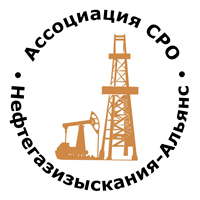 Ассоциация саморегулируемая организация«Объединение изыскателей для проектирования и строительства объектов топливно-энергетического комплекса«Нефтегазизыскания-Альянс»Об изменении сведений, содержащихся в реестре членов24.05.2022 г.Категория сведенийСведенияФамилия, имя, отчество лица, осуществляющего функции единоличного исполнительного органа юридического лица и (или) руководителя коллегиального исполнительного органа юридического лицаГенеральный директор Пруслин Дмитрий МихайловичКатегория сведенийСведенияФамилия, имя, отчество лица, осуществляющего функции единоличного исполнительного органа юридического лица и (или) руководителя коллегиального исполнительного органа юридического лицаИсполняющий обязанности генерального директора Степаненков Николай АнатольевичКатегория сведенийСведенияФамилия, имя, отчество лица, осуществляющего функции единоличного исполнительного органа юридического лица и (или) руководителя коллегиального исполнительного органа юридического лицаГенеральный директор Баджаксыз Али